Уважаемые руководители!На основании письма Министерства образования Московской области от 09.04.2024 № 18Исх-7101/06-02 в соответствии с письмом ГУ МЧС России по Московской области от 28.03.2024 № ИП-139-467 в целях реализации пункта 2.4. главы VI протокола совещания по подведению итогов деятельности территориальных подсистем единой государственной системы предупреждения и ликвидации чрезвычайных ситуаций субъектов Российской Федерации Центрального федерального округа за 2023 год и постановке задач на 2024 год от 19.12.2023 № 26-ИД сообщаем о необходимости разместить памятки о безопасном поведении детей на водных объектах в летний и зимний периоды, а также информацию о запрете нахождения на водоемах детей до 14 лет без сопровождения взрослыхПриложение: на 5 л. в 1 экз.Начальник Управления образования                                                     О.А. ТкачеваКолобаева Е.В.8-985-333-03-01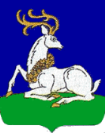 АДМИНИСТРАЦИЯОДИНЦОВСКОГО ГОРОДСКОГО ОКРУГАМОСКОВСКОЙ ОБЛАСТИ143000, г. Одинцово, ул. Молодежная, д. 17тел. 8 495 585 16 93Руководителям МОУ